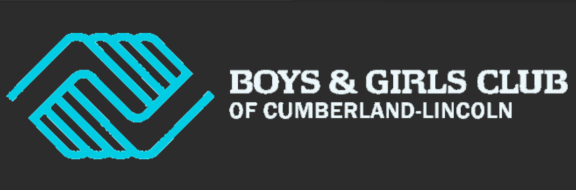 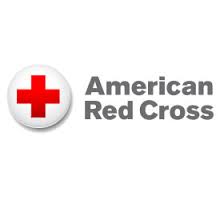 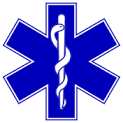 Lifeguard Certification       /Recertification CourseRegister Today!Lifeguard Instructor/ EMT-Cardiac - Jonathan MurrayContact at jmurray801@gmail.com 401-309-1742 or throughThe Boys and Girls Club of Cumberland/Lincoln- 401-333-4850Prerequisites(Recerts not required to take prior to class)Candidates must be 15 y/o, complete a 300-yard swim, retrieval of a 10lb brick from deep end, and tread water for two minutes without the use of their hands. This must be completed before the course can be taken. Must be taken at the Boys and Girls Club of Cumberland-Lincoln between 12pm-2pm on any Saturday or 1 hour before the start of the first class.Candidates must bring a laptop to view PDF’s on, bathing suit, towel, and a positive attitude.All other materials will be provided.Certifications Received                     Course Times and PriceLifeguardingFirst AidCPR for Professional RescuersAED for Professional RescuersAdministering Emergency OxygenBlood Bourne Pathogen TrainingEpinephrine Auto Injector TrainingAsthma Inhaler Training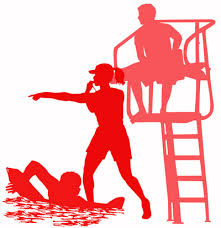 